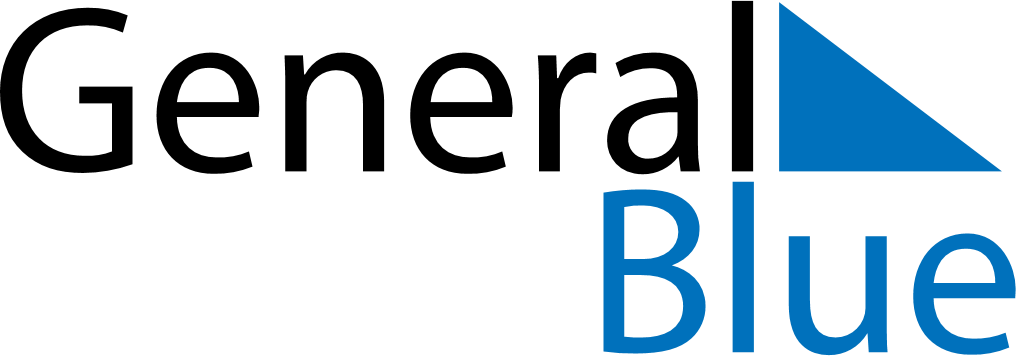 2023 – Q1Cabo Verde  2023 – Q1Cabo Verde  2023 – Q1Cabo Verde  2023 – Q1Cabo Verde  2023 – Q1Cabo Verde  JanuaryJanuaryJanuaryJanuaryJanuaryJanuaryJanuaryMondayTuesdayWednesdayThursdayFridaySaturdaySunday12345678910111213141516171819202122232425262728293031FebruaryFebruaryFebruaryFebruaryFebruaryFebruaryFebruaryMondayTuesdayWednesdayThursdayFridaySaturdaySunday12345678910111213141516171819202122232425262728MarchMarchMarchMarchMarchMarchMarchMondayTuesdayWednesdayThursdayFridaySaturdaySunday12345678910111213141516171819202122232425262728293031Jan 1: New Year’s DayJan 13: Democracy DayJan 20: Heroes’ DayFeb 21: Shrove TuesdayFeb 22: Ash Wednesday